PROPOSALRISET KOLABORASI INDONESIA<<NAMA UNIVERSITAS>><<Bulan>>, 2024DAFTAR ISI								HalamanIDENTITAS PROPOSALJudul					:Pengusul				Nama Lengkap			:Jabatan Fungsional/Golongan	:NIP				:Fakultas/Sekolah/PP/P		:Alamat Kantor/Telp/E-mail	:Alamat Rumah/Telp/HP	:Peneliti Mitra Biaya yang diusulkan total		:  Rp. ..............................Target Publikasi Internasional (Joint Publication)	: Proposal ini belum pernah didanai oleh atau diusulkan ke sumber lain.RINGKASAN PROPOSALPENDAHULUANLatar belakang masalahTujuanMETODOLOGIRENCANA PENELITIAN 	(a) Pelaksanaan penelitian di PT-host	(b) Pelaksanaan penelitian di PT-mitra (maksimum 1 halaman tiap peneliti mitra)DAFTAR PUSTAKAINDIKATOR KEBERHASILAN (TARGET CAPAIAN)JADWAL PELAKSANAANPETA JALAN (ROAD MAP) RISETRAB DISETUJUI CV PENELITI dilengkapi dengan screen shoot data h-indexFORMULIR KESEDIAAN PENELITI MITRARISET KOLABORASI INDONESIASaya yang bertanda tangan di bawah ini, menyatakan bahwa : Dengan ini menyatakan bahwa saya bersedia bermitra dalam Program Riset Kolaborasi Indonesia (RKI) 2024 dengan :Demikian surat kesediaan ini dibuat dengan sebenarnya tanpa ada paksaan dari pihak manapun................., …………………….Yang menyatakan ,(Nama Peneliti Mitra)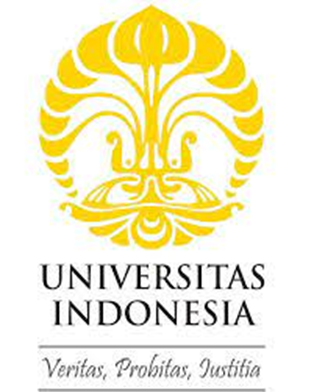 Peneliti Utama:Peneliti Mitra :1.2.3.NoNama PenelitiE-mailFakultas/Sekolah/PP/PInstitusi/Perguruan TinggiBidang KeahlianNo.Nama Jurnal InternasionalJumlah Artikel1.2.NOINDIKATOR KEBERHASILANJUMLAHDESKRIPSI1Keluaran (output) Hasil Riset2Dampak (outcome) Hasil Riset3Pembinaan peer4Networking internasionalNama Peneliti Mitra:NIP :Universitas/Institut :Fakultas/Sekolah :Program Studi:Nama Peneliti Utama:NIP :Universitas/Institut :Fakultas/Sekolah :Judul Penelitian: